3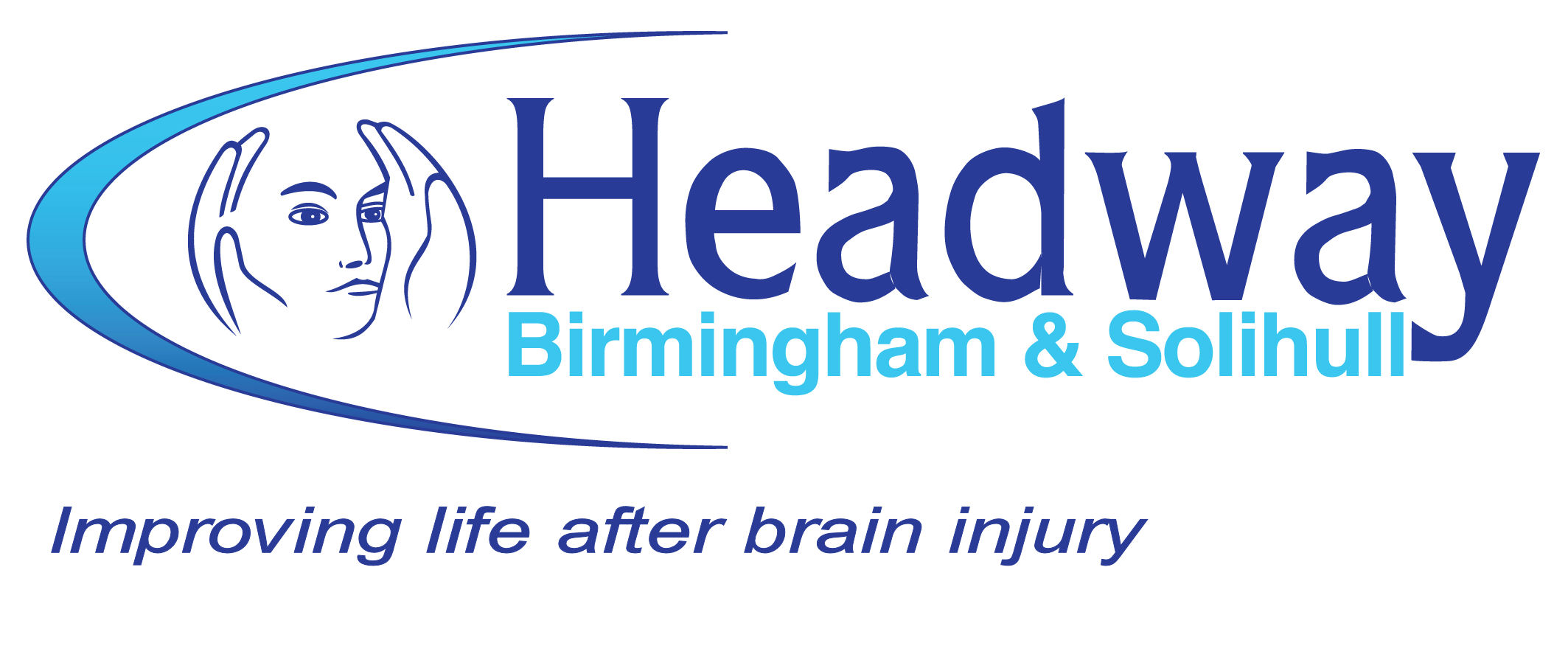 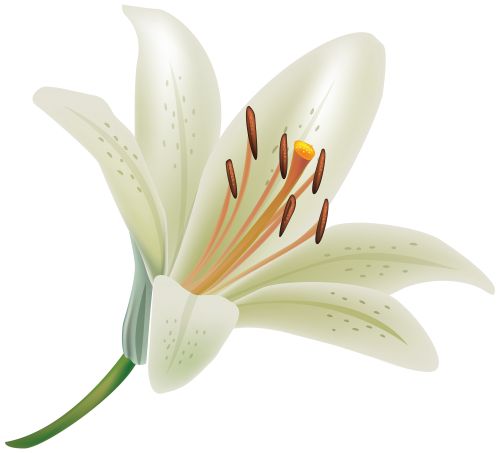 